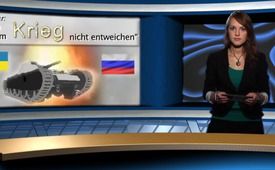 Putin-Berater: „Wir können diesem Krieg nicht entweichen“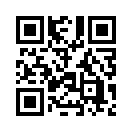 Sergei Glazjev, der Wirtschaftsberater des russischen Präsidenten Wladimir Putin, erklärte am 10. Juni 2014, warum die Zeit in der Ukraine gegen Russland arbeitet...Sergei Glazjev, der Wirtschaftsberater
des russischen Präsidenten
Wladimir Putin, erklärte
am 10. Juni 2014, warum die
Zeit in der Ukraine gegen Russland
arbeitet: „Weil die USA
und Kiew eine totale Mobilisierung
der ukrainischen Bevölkerung
gegen Russland verfolgen.
[…] Jetzt wird gerade
die Militärtechnik aus den großen
ukrainischen Reserve-Beständen
(noch aus UdSSR-Beständen)
wieder in Betrieb genommen,
repariert und wiederhergestellt.
Das bedeutet, dass wir es
hier demnächst mit einer mächtigen
Militärmaschine zu tun
haben werden, die gegen uns
aufgestellt wird. Und das Endziel
von allen diesen Handlungen
und Vorbereitungen ist
der Krieg gegen Russland. Das
bedeutet, wir können diesem
Krieg nicht entweichen, weil,
wenn Donbass fällt (Region der
Ostukraine), wird es keinen Frieden
geben, sondern als Nächstes
wird die Krim angegriffen. Und
das ist kein Scherz, meine Kollegen!
Kiew hat diesen Krieg
bereits offiziell angekündigt.
Der neue Präsident Poroschenko
sagte, sein Ziel sei die Krim
– und das geht nur mit Krieg
gegen Russland. Auch Victoria
Nuland (Vize-Außenministerin
der USA) sagte gestern klar und
deutlich, sie erwarte von ihren
ukrainischen Agenten, dass sie
die Krim zurückerobern sollen."von OriginalauszügenQuellen:Originalauszüge: https://www.youtube.com/watch?v=w1hohC6kc1A
www.kla.tv, Sendung vom 20.6.2014, „Putins Berater: die Ukraine ist US-okkupiertes TerritoriumDas könnte Sie auch interessieren:#Russland - www.kla.tv/Russland

#Ukraine - www.kla.tv/Ukraine

#UkraineKonflikt - Aktuelle Ereignisse in der Ukraine - www.kla.tv/UkraineKonfliktKla.TV – Die anderen Nachrichten ... frei – unabhängig – unzensiert ...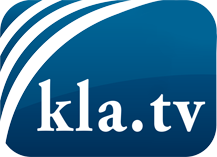 was die Medien nicht verschweigen sollten ...wenig Gehörtes vom Volk, für das Volk ...tägliche News ab 19:45 Uhr auf www.kla.tvDranbleiben lohnt sich!Kostenloses Abonnement mit wöchentlichen News per E-Mail erhalten Sie unter: www.kla.tv/aboSicherheitshinweis:Gegenstimmen werden leider immer weiter zensiert und unterdrückt. Solange wir nicht gemäß den Interessen und Ideologien der Systempresse berichten, müssen wir jederzeit damit rechnen, dass Vorwände gesucht werden, um Kla.TV zu sperren oder zu schaden.Vernetzen Sie sich darum heute noch internetunabhängig!
Klicken Sie hier: www.kla.tv/vernetzungLizenz:    Creative Commons-Lizenz mit Namensnennung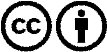 Verbreitung und Wiederaufbereitung ist mit Namensnennung erwünscht! Das Material darf jedoch nicht aus dem Kontext gerissen präsentiert werden. Mit öffentlichen Geldern (GEZ, Serafe, GIS, ...) finanzierte Institutionen ist die Verwendung ohne Rückfrage untersagt. Verstöße können strafrechtlich verfolgt werden.